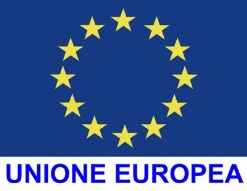 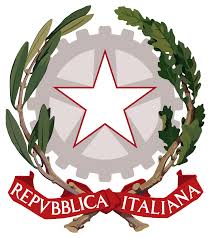 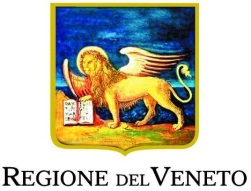 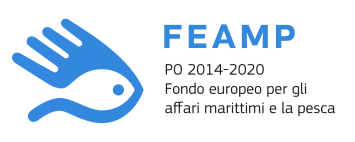 PO FEAMP 2014/2020AUTOCERTIFICAZIONE ANTIMAFIA (D. Lgs. 159/2011) Dichiarazione sostitutiva di certificazione e di atto notorio (da compilare solo per importi superiori ai 150.000,00)Indicare qualifica soggetto ex art. 85 Dlgs n. 159/2011 (es: legale rapresentate, direttore tecnico, sindaco ecc..)Indicare denominazione società, impresa, cooperativa, ecc..)consapevole delle responsabilità penale e delle conseguenti sanzioni in caso di dichiarazioni non veritiere, di formazione o uso di atti falsi ai sensi dell’art. 76 del DPR 445/00, nonché   della decadenza dai benefici eventualmente conseguiti per effetto del provvedimento emanato sulla base della dichiarazione non veritiera, così come previsto dall’art.75 del citato DPR 445/00;sotto la propria responsabilità, ai sensi e per gli effetti dell’art.47 del citato DPR 445/00DICHIARAai sensi della vigente normativa antimafia, che nei propri confronti non sussistono le cause di divieto, di decadenza o di sospensione previste dall’art. 67 del D.Lgs. n. 159/2011 e successive modificazioni ed integrazioni  e ai sensi del D.Lgs.  n. 159/2011, aggiornato al D.Lgs. n. 218/2012, di avere i seguenti familiari conviventi di maggiore età:DICHIARA inoltre di essere informato che, ai sensi e per gli effetti del Regolamento 2016/679/UE (General Data Protection Regulation – GDPR), i dati raccolti tramite la presente dichiarazione saranno trattati, anche con strumenti informatici, esclusivamente nell’ambito e per le finalità del procedimento per il quale la presente dichiarazione viene resa e con le modalità previste dalla “Informativa generale privacy” ai sensi dell’art. 13 del G.D.P.R.Si allega fotocopia leggibile di un documento di identità in corso di validità.IN FEDE: _____________________________________________		                                                              (Timbro e Firma leggibile del rappresentante legale o del beneficiario)N.B.: la presente dichiarazione non necessita dell’autenticazione della firma e sostituisce a tutti gli effetti le normali certificazioni richieste o destinate ad una pubblica amministrazione nonché ai gestori di pubblici servizi e ai privati che vi consentono. L’Amministrazione si riserva di  effettuare controlli, anche a campione, sulla veridicità delle dichiarazioni (art. 71, comma 1, D.P.R. 445/2000). In caso di dichiarazione falsa il cittadino verrà denunciato all’autorità giudiziaria.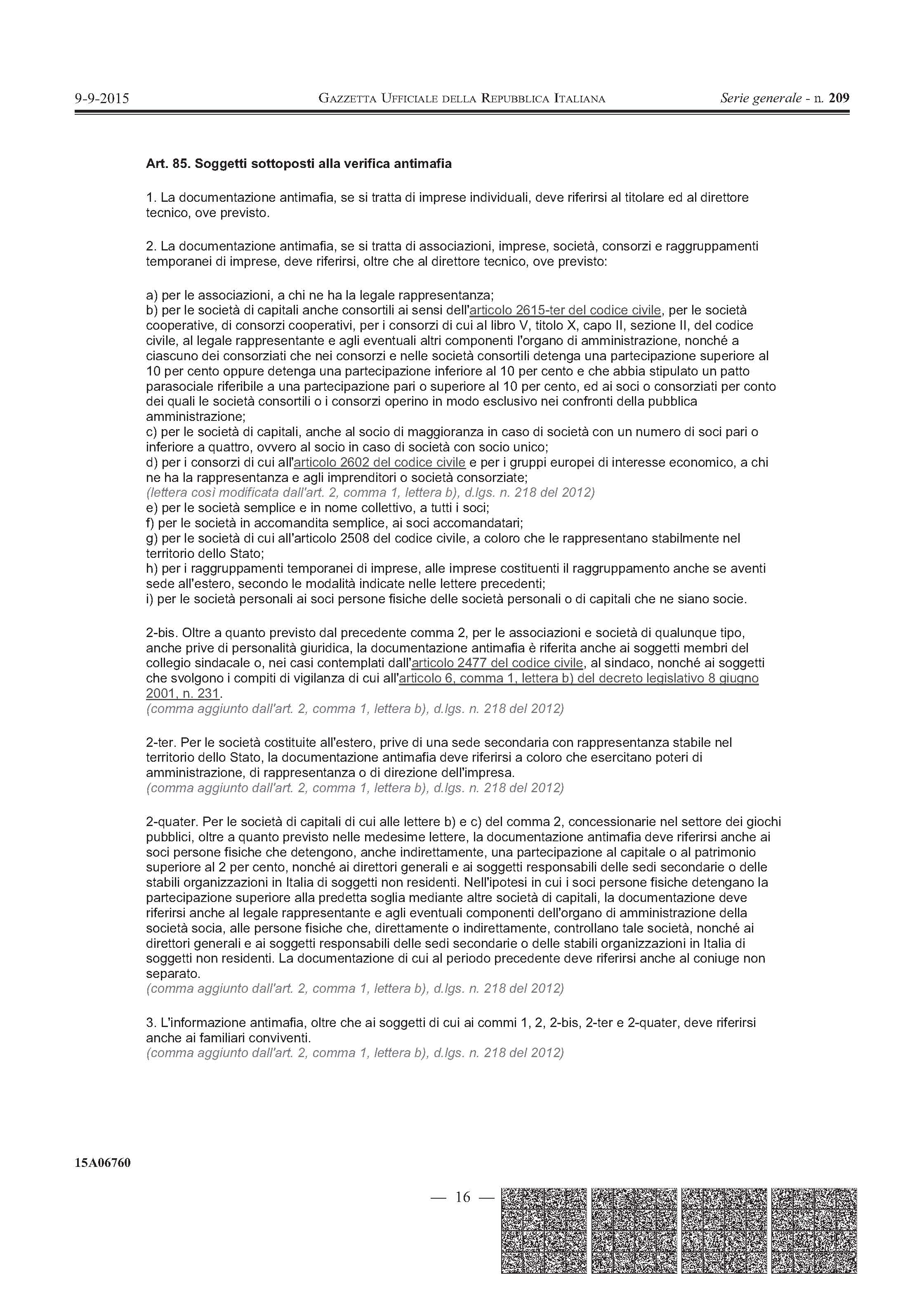 Il sottoscrittoCognome      Cognome      Cognome      Cognome      Cognome      Nome      Nome      Nome      Nome      Luogo  e data di nascitaLuogo  e data di nascitaIndirizzo / sede legale:Indirizzo / sede legale:Indirizzo / sede legale:Comune:      Comune:      Comune:      Comune:      Comune:      Comune:      Comune:      Prov:      Prov:      Cap:      Mail PEC:Codice fiscale:       Codice fiscale:       Codice fiscale:       Codice fiscale:       Codice fiscale:       Partita IVA:      Partita IVA:      Partita IVA:      Partita IVA:      Partita IVA:      In qualità di (1) :      In qualità di (1) :      In qualità di (1) :      In qualità di (1) :      Soggetto beneficiario (2):      Soggetto beneficiario (2):      Soggetto beneficiario (2):      Soggetto beneficiario (2):      Soggetto beneficiario (2):      Soggetto beneficiario (2):      CognomeNomeLuogo/Data di nascitaCodice FiscaleRelazione di parentelaResidenza (se diversa da quella del dichiarante)CognomeNomeLuogo/Data di nascitaCodice FiscaleRelazione di parentelaResidenza (se diversa da quella del dichiarante)CognomeNomeLuogo/Data di nascitaCodice FiscaleRelazione di parentelaResidenza (se diversa da quella del dichiarante)(luogo)(data)